Betrieb: Betrieb: Betrieb: Betriebsanweisung
– Unfallgefahren – Betriebsanweisung
– Unfallgefahren – Betriebsanweisung
– Unfallgefahren – Nummer: Nummer: Arbeitsbereich:Arbeitsbereich:Arbeitsbereich:Arbeitsbereich:Arbeitsbereich:Tätigkeit: 		Tätigkeiten an FrachtcontainernArbeitsplatz:Tätigkeit: 		Tätigkeiten an FrachtcontainernArbeitsplatz:Tätigkeit: 		Tätigkeiten an FrachtcontainernArbeitsplatz:1. Anwendungsbereich Anwendungsbereich Anwendungsbereich Anwendungsbereich Anwendungsbereich Anwendungsbereich Anwendungsbereich Annahme, Öffnen und Entladen von FrachtcontainernAnnahme, Öffnen und Entladen von FrachtcontainernAnnahme, Öffnen und Entladen von FrachtcontainernAnnahme, Öffnen und Entladen von FrachtcontainernAnnahme, Öffnen und Entladen von Frachtcontainern2.Gefahren für Mensch und UmweltGefahren für Mensch und UmweltGefahren für Mensch und UmweltGefahren für Mensch und UmweltGefahren für Mensch und UmweltGefahren für Mensch und UmweltGefahren für Mensch und Umwelt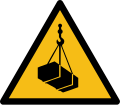 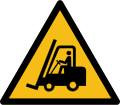 Angefahren- und überfahren werden bei der Anlieferung der FrachtcontainerAufschlagen der Containertüren und Herausfallen von Ladegut beim Öffnen der ContainertürenGefahren durch Reste von Begasungsmitteln oder Ausgasungen des Ladeguts (s. Betriebsanweisung „Gefahrstoffbelastung")Umkippendes Ladegut beim Öffnen der TransportsicherungenAbsturzgefahr beim Anschlagen von Lasten in Open-Top-ContainernGefahren durch ungeeignete oder unterdimensionierte Transporthilfen wie Gabelstapler o. Ä.Angefahren- und überfahren werden bei der Anlieferung der FrachtcontainerAufschlagen der Containertüren und Herausfallen von Ladegut beim Öffnen der ContainertürenGefahren durch Reste von Begasungsmitteln oder Ausgasungen des Ladeguts (s. Betriebsanweisung „Gefahrstoffbelastung")Umkippendes Ladegut beim Öffnen der TransportsicherungenAbsturzgefahr beim Anschlagen von Lasten in Open-Top-ContainernGefahren durch ungeeignete oder unterdimensionierte Transporthilfen wie Gabelstapler o. Ä.Angefahren- und überfahren werden bei der Anlieferung der FrachtcontainerAufschlagen der Containertüren und Herausfallen von Ladegut beim Öffnen der ContainertürenGefahren durch Reste von Begasungsmitteln oder Ausgasungen des Ladeguts (s. Betriebsanweisung „Gefahrstoffbelastung")Umkippendes Ladegut beim Öffnen der TransportsicherungenAbsturzgefahr beim Anschlagen von Lasten in Open-Top-ContainernGefahren durch ungeeignete oder unterdimensionierte Transporthilfen wie Gabelstapler o. Ä.Angefahren- und überfahren werden bei der Anlieferung der FrachtcontainerAufschlagen der Containertüren und Herausfallen von Ladegut beim Öffnen der ContainertürenGefahren durch Reste von Begasungsmitteln oder Ausgasungen des Ladeguts (s. Betriebsanweisung „Gefahrstoffbelastung")Umkippendes Ladegut beim Öffnen der TransportsicherungenAbsturzgefahr beim Anschlagen von Lasten in Open-Top-ContainernGefahren durch ungeeignete oder unterdimensionierte Transporthilfen wie Gabelstapler o. Ä.Angefahren- und überfahren werden bei der Anlieferung der FrachtcontainerAufschlagen der Containertüren und Herausfallen von Ladegut beim Öffnen der ContainertürenGefahren durch Reste von Begasungsmitteln oder Ausgasungen des Ladeguts (s. Betriebsanweisung „Gefahrstoffbelastung")Umkippendes Ladegut beim Öffnen der TransportsicherungenAbsturzgefahr beim Anschlagen von Lasten in Open-Top-ContainernGefahren durch ungeeignete oder unterdimensionierte Transporthilfen wie Gabelstapler o. Ä.3.Schutzmaßnahmen und VerhaltensregelnSchutzmaßnahmen und VerhaltensregelnSchutzmaßnahmen und VerhaltensregelnSchutzmaßnahmen und VerhaltensregelnSchutzmaßnahmen und VerhaltensregelnSchutzmaßnahmen und VerhaltensregelnSchutzmaßnahmen und Verhaltensregeln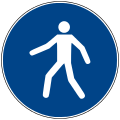 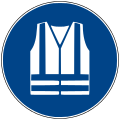 Nur gekennzeichnete Verkehrswege benutzen. Warnweste tragen.Containertüren nur mit geeigneten Sicherungsmitteln (Sicherungsgurte, Sicherungsketten) öffnen, um deren Aufschlagen zu verhindern.Vor dem Öffnen der Container immer die Frachtpapiere kontrollieren. Gibt es Hinweise auf eine evtl. Begasung, Freigabebescheinigung kontrollieren. Bei Unklarheiten vorgesetzte Person informieren.Bei weiteren Hinweisen auf Gase (z. B. verklebte Lüftungsschlitze, Reste von Begasungsmittelverpackungen, unangenehme Gerüche) sofort Tür verschließen und vorgesetzte Person informieren.Reihenfolge des Lösens der Transportsicherungen beachten und für einen sicheren Standplatz sorgen.Beim Anschlagen der Lasten am Kran auf einen sicheren Standplatz achten, ggf. Absturzsicherungen, geeignete Bühne oder Podestleiter benutzen.Transportmittel auf das Ladegut und das Gewicht abstimmen. Transportmittel nur bestimmungsgemäß verwenden.Nur gekennzeichnete Verkehrswege benutzen. Warnweste tragen.Containertüren nur mit geeigneten Sicherungsmitteln (Sicherungsgurte, Sicherungsketten) öffnen, um deren Aufschlagen zu verhindern.Vor dem Öffnen der Container immer die Frachtpapiere kontrollieren. Gibt es Hinweise auf eine evtl. Begasung, Freigabebescheinigung kontrollieren. Bei Unklarheiten vorgesetzte Person informieren.Bei weiteren Hinweisen auf Gase (z. B. verklebte Lüftungsschlitze, Reste von Begasungsmittelverpackungen, unangenehme Gerüche) sofort Tür verschließen und vorgesetzte Person informieren.Reihenfolge des Lösens der Transportsicherungen beachten und für einen sicheren Standplatz sorgen.Beim Anschlagen der Lasten am Kran auf einen sicheren Standplatz achten, ggf. Absturzsicherungen, geeignete Bühne oder Podestleiter benutzen.Transportmittel auf das Ladegut und das Gewicht abstimmen. Transportmittel nur bestimmungsgemäß verwenden.Nur gekennzeichnete Verkehrswege benutzen. Warnweste tragen.Containertüren nur mit geeigneten Sicherungsmitteln (Sicherungsgurte, Sicherungsketten) öffnen, um deren Aufschlagen zu verhindern.Vor dem Öffnen der Container immer die Frachtpapiere kontrollieren. Gibt es Hinweise auf eine evtl. Begasung, Freigabebescheinigung kontrollieren. Bei Unklarheiten vorgesetzte Person informieren.Bei weiteren Hinweisen auf Gase (z. B. verklebte Lüftungsschlitze, Reste von Begasungsmittelverpackungen, unangenehme Gerüche) sofort Tür verschließen und vorgesetzte Person informieren.Reihenfolge des Lösens der Transportsicherungen beachten und für einen sicheren Standplatz sorgen.Beim Anschlagen der Lasten am Kran auf einen sicheren Standplatz achten, ggf. Absturzsicherungen, geeignete Bühne oder Podestleiter benutzen.Transportmittel auf das Ladegut und das Gewicht abstimmen. Transportmittel nur bestimmungsgemäß verwenden.Nur gekennzeichnete Verkehrswege benutzen. Warnweste tragen.Containertüren nur mit geeigneten Sicherungsmitteln (Sicherungsgurte, Sicherungsketten) öffnen, um deren Aufschlagen zu verhindern.Vor dem Öffnen der Container immer die Frachtpapiere kontrollieren. Gibt es Hinweise auf eine evtl. Begasung, Freigabebescheinigung kontrollieren. Bei Unklarheiten vorgesetzte Person informieren.Bei weiteren Hinweisen auf Gase (z. B. verklebte Lüftungsschlitze, Reste von Begasungsmittelverpackungen, unangenehme Gerüche) sofort Tür verschließen und vorgesetzte Person informieren.Reihenfolge des Lösens der Transportsicherungen beachten und für einen sicheren Standplatz sorgen.Beim Anschlagen der Lasten am Kran auf einen sicheren Standplatz achten, ggf. Absturzsicherungen, geeignete Bühne oder Podestleiter benutzen.Transportmittel auf das Ladegut und das Gewicht abstimmen. Transportmittel nur bestimmungsgemäß verwenden.Nur gekennzeichnete Verkehrswege benutzen. Warnweste tragen.Containertüren nur mit geeigneten Sicherungsmitteln (Sicherungsgurte, Sicherungsketten) öffnen, um deren Aufschlagen zu verhindern.Vor dem Öffnen der Container immer die Frachtpapiere kontrollieren. Gibt es Hinweise auf eine evtl. Begasung, Freigabebescheinigung kontrollieren. Bei Unklarheiten vorgesetzte Person informieren.Bei weiteren Hinweisen auf Gase (z. B. verklebte Lüftungsschlitze, Reste von Begasungsmittelverpackungen, unangenehme Gerüche) sofort Tür verschließen und vorgesetzte Person informieren.Reihenfolge des Lösens der Transportsicherungen beachten und für einen sicheren Standplatz sorgen.Beim Anschlagen der Lasten am Kran auf einen sicheren Standplatz achten, ggf. Absturzsicherungen, geeignete Bühne oder Podestleiter benutzen.Transportmittel auf das Ladegut und das Gewicht abstimmen. Transportmittel nur bestimmungsgemäß verwenden.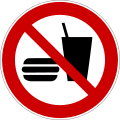 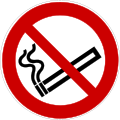 4.Verhalten im GefahrenfallVerhalten im GefahrenfallVerhalten im GefahrenfallVerhalten im GefahrenfallVerhalten im GefahrenfallVerhalten im GefahrenfallVerhalten im GefahrenfallBei unklaren Situationen oder im Gefahrenfall Containertüren schließen und den Bereich sichern. Selbstschutz beachten.Unverzüglich vorgesetzte Person informieren.Bei unklaren Situationen oder im Gefahrenfall Containertüren schließen und den Bereich sichern. Selbstschutz beachten.Unverzüglich vorgesetzte Person informieren.Bei unklaren Situationen oder im Gefahrenfall Containertüren schließen und den Bereich sichern. Selbstschutz beachten.Unverzüglich vorgesetzte Person informieren.Bei unklaren Situationen oder im Gefahrenfall Containertüren schließen und den Bereich sichern. Selbstschutz beachten.Unverzüglich vorgesetzte Person informieren.Bei unklaren Situationen oder im Gefahrenfall Containertüren schließen und den Bereich sichern. Selbstschutz beachten.Unverzüglich vorgesetzte Person informieren.5.Erste HilfeErste HilfeErste HilfeErste HilfeErste HilfeErste HilfeErste Hilfe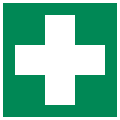 Bei jeder Erste-Hilfe-Maßnahme Selbstschutz beachten und ärztliche Hilfe holen.Bei Anzeichen einer Vergiftung in jedem Fall notärztliche Hilfe herbeirufen. Verletzte Person aus dem Gefahrbereich entfernen.Frachtpapiere oder Sicherheitsdatenblatt für die medizinischen Fachkräfte bereithalten.Notruf 112 absetzen.Bei jeder Erste-Hilfe-Maßnahme Selbstschutz beachten und ärztliche Hilfe holen.Bei Anzeichen einer Vergiftung in jedem Fall notärztliche Hilfe herbeirufen. Verletzte Person aus dem Gefahrbereich entfernen.Frachtpapiere oder Sicherheitsdatenblatt für die medizinischen Fachkräfte bereithalten.Notruf 112 absetzen.Bei jeder Erste-Hilfe-Maßnahme Selbstschutz beachten und ärztliche Hilfe holen.Bei Anzeichen einer Vergiftung in jedem Fall notärztliche Hilfe herbeirufen. Verletzte Person aus dem Gefahrbereich entfernen.Frachtpapiere oder Sicherheitsdatenblatt für die medizinischen Fachkräfte bereithalten.Notruf 112 absetzen.Bei jeder Erste-Hilfe-Maßnahme Selbstschutz beachten und ärztliche Hilfe holen.Bei Anzeichen einer Vergiftung in jedem Fall notärztliche Hilfe herbeirufen. Verletzte Person aus dem Gefahrbereich entfernen.Frachtpapiere oder Sicherheitsdatenblatt für die medizinischen Fachkräfte bereithalten.Notruf 112 absetzen.Bei jeder Erste-Hilfe-Maßnahme Selbstschutz beachten und ärztliche Hilfe holen.Bei Anzeichen einer Vergiftung in jedem Fall notärztliche Hilfe herbeirufen. Verletzte Person aus dem Gefahrbereich entfernen.Frachtpapiere oder Sicherheitsdatenblatt für die medizinischen Fachkräfte bereithalten.Notruf 112 absetzen.6.Sachgerechte EntsorgungSachgerechte EntsorgungSachgerechte EntsorgungSachgerechte EntsorgungSachgerechte EntsorgungSachgerechte EntsorgungSachgerechte EntsorgungAnfallende Abfälle an einem gut gelüfteten, abgetrennten Betriebsbereich zwischenlagern und nach den entsprechenden abfallrechtlichen Regelungen entsorgen.Anfallende Abfälle an einem gut gelüfteten, abgetrennten Betriebsbereich zwischenlagern und nach den entsprechenden abfallrechtlichen Regelungen entsorgen.Anfallende Abfälle an einem gut gelüfteten, abgetrennten Betriebsbereich zwischenlagern und nach den entsprechenden abfallrechtlichen Regelungen entsorgen.Anfallende Abfälle an einem gut gelüfteten, abgetrennten Betriebsbereich zwischenlagern und nach den entsprechenden abfallrechtlichen Regelungen entsorgen.Anfallende Abfälle an einem gut gelüfteten, abgetrennten Betriebsbereich zwischenlagern und nach den entsprechenden abfallrechtlichen Regelungen entsorgen.Datum: Datum: Datum: Datum: Unterschrift:Unterschrift:Unterschrift:Unterschrift: